Всеукраїнський конкурс «Учитель року-2022» РЕЄСТРАЦІЯ УЧАСНИКІВ Всеукраїнський  конкурс педагогічної майстерності «Учитель року-2022» запрошує 
до участі вчителів-професіоналів, творчих, відкритих до нових знань, готових долучитися до реформування освіти, стати провідниками змін Нової української школи. 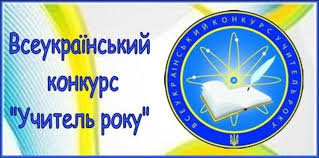 Реєстрація на І тур Всеукраїнського конкурсу «Учитель року-2022» стартує з 11 по 31 жовтня 
2021 року в  номінаціях: «Біологія», «Інформатика», «Мистецтво» (для вчителів музичного мистецтва), «Основи правознавства».Перш ніж,  заповнювати реєстраційну форму, ознайомтесь, будь ласка, 
з рекомендаціями щодо її заповнення, які Ви знайдете за посиланням: https://mon.gov.ua/ua/konkursi-dlya-pedagogiv/konkurs-uchitel-roku/uchitel-roku-2022/reyestraciya-uchasnikiv-2022 .Зміни в школі відбудуться тоді, коли зміниться вчитель. Приєднуйтесь  до кращих учителів України! Змінюймо нашу країну разом! Зверніть увагу, що реєстрація триває з 11 до 31 жовтня 2021 року.Положення про Всеукраїнський конкурс «Учитель року», затвердженого постановою Кабінету Міністрів України від 11 серпня 1995 р. № 638 (зі змінами)Наказ Міністерства освіти і науки України від 29.09.2021 № 1034 «Про проведення Всеукраїнського конкурсу «Учитель року – 2022»Етичний кодекс учасника всеукраїнського конкурсу «Учитель року»